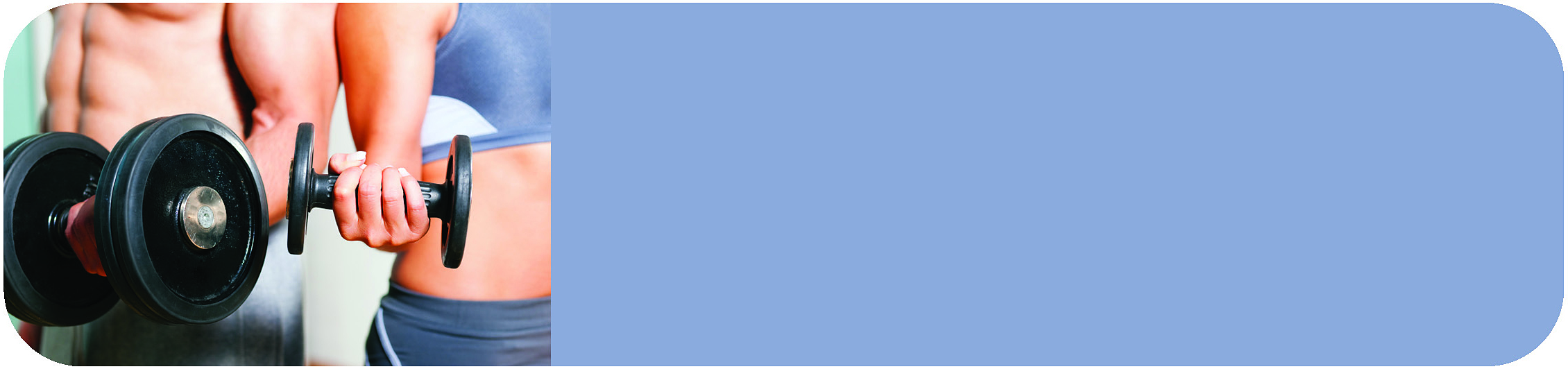 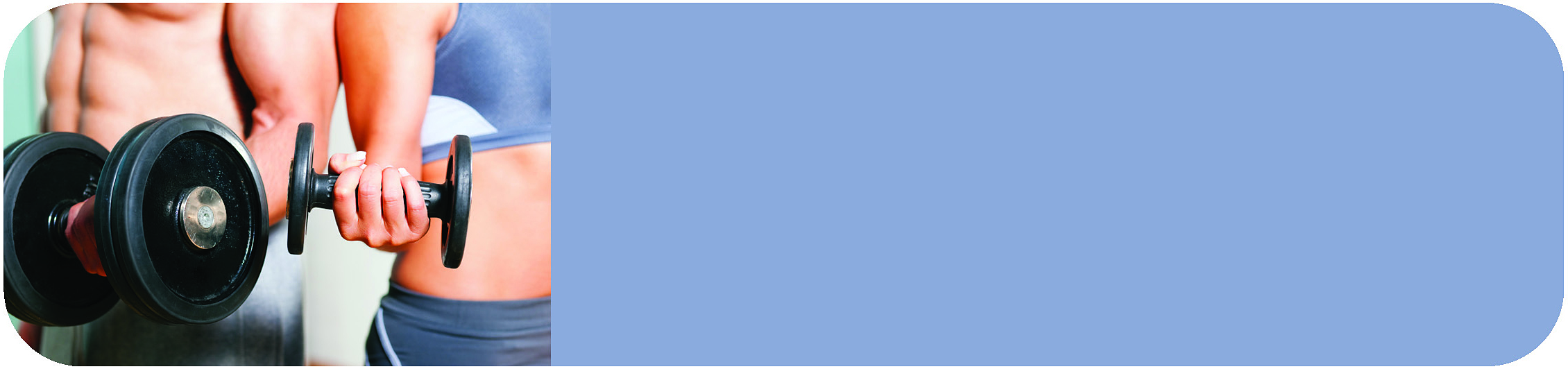 Training Schedule for Half & Full MarathonTwo Weeks to Marathon!WEEK 1DayMonTuesWedThursFriSatSunTotalMinutesOff1015Off10152070WEEK 2DayMonTuesWedThursFriSatSunTotalMinutesOff1015Off15152075WEEK 3DayMonTuesWedThursFriSatSunTotalMinutesOff1515Off15202085WEEK 4DayMonTuesWedThursFriSatSunTotalMinutesOff1515Off20202595WEEK 5DayMonTuesWedThursFriSatSunTotalMinutesOff2025Off253040135WEEK 6DayMonTuesWedThursFriSatSunTotalMinutesOff2020Off304050160WEEK 7DayMonTuesWedThursFriSatSunTotalMinutesOff2530Off355060200WEEK 8DayMonTuesWedThursFriSatSunTotalMinutesOff3040Off405060220WEEK 9DayMonTuesWedThursFriSatSunTotalMinutesOff3040Off306060220WEEK 10DayMonTuesWedThursFriSatSunTotalMinutesOff3540Off406060235WEEK 11DayMonTuesWedThursFriSatSunTotalMinutesOff3545Off457060255WEEK 12DayMonTuesWedThursFriSatSunTotalMinutesOff4050Off507560275WEEK 13DayMonTuesWedThursFriSatSunTotalMinutesOff4045Off507565275WEEK 14DayMonTuesWedThursFriSatSunTotalMinutesOff4530Off607060285WEEK 15DayMonTuesWedThursFriSatSunTotalMinutesOff2025Off203050120WEEK 16DayMonTuesWedThursFriSatSunTotalMinutesOff2530Off254045165WEEK 17DayMonTuesWedThursFriSatSunTotalMinutesOff5060Off608070320WEEK 18DayMonTuesWedThursFriSatSunTotalMinutesOff5060Off609075335WEEK 19DayMonTuesWedThursFriSatSunTotalMinutesOff6070Off7090100390WEEK 20DayMonTuesWedThursFriSatSunTotalMinutesOff4045Off5045150330WEEK 21DayMonTuesWedThursFriSatSunTotalMinutesOff4045Off5045Off180